DDM-206在线电导率传感器用户手册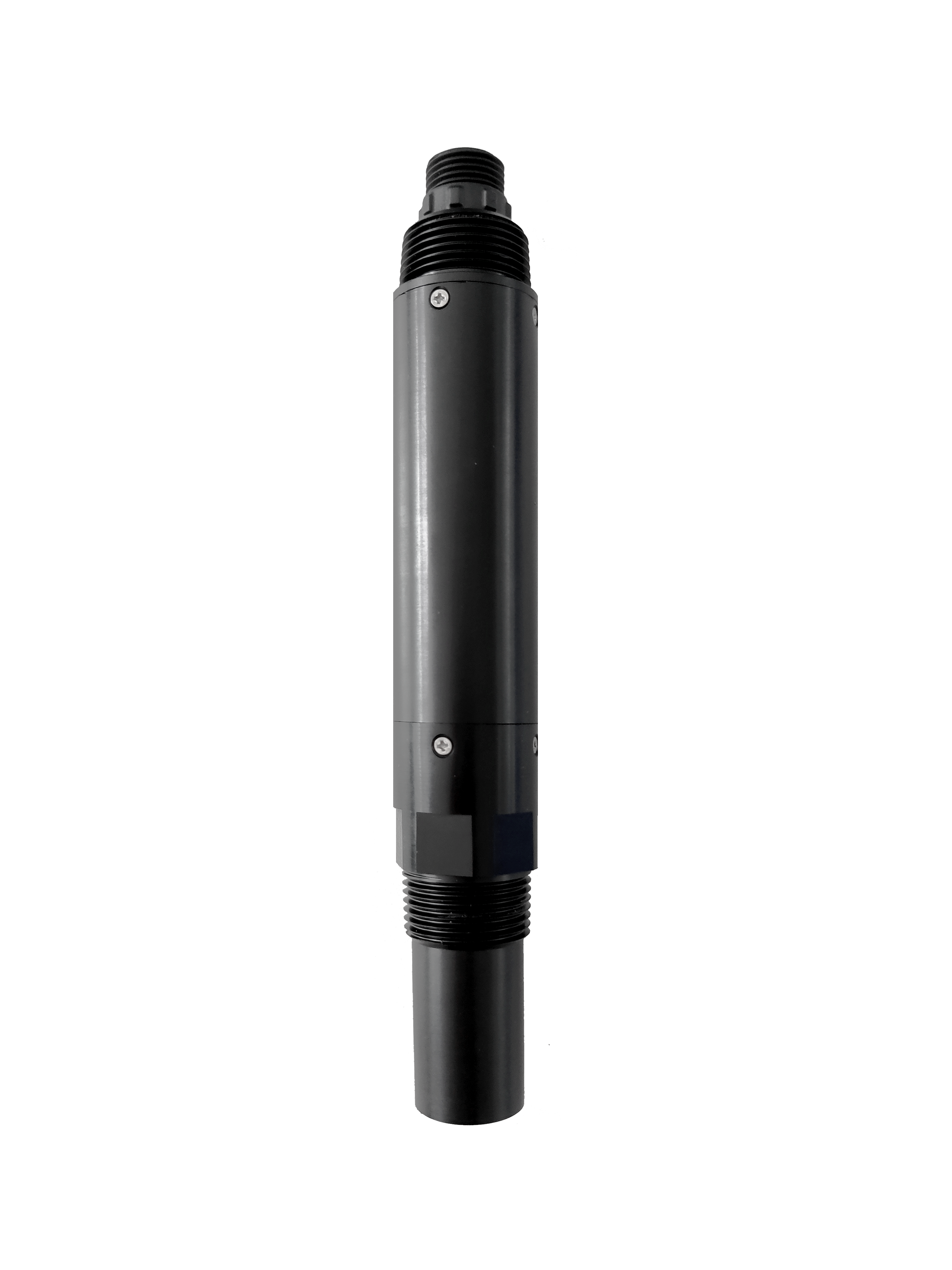 杭州凯米斯物联传感科技有限公司电话：400-666-0325 邮箱：service@chemins-tech.com  网址：www.chemins-tech.com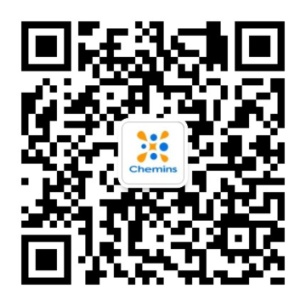 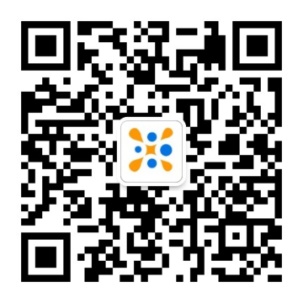 用户须知使用前请详细阅读本说明书，并保存以供参考。请遵守本说明书操作规程及注意事项。在收到仪器时，请小心打开包装，检视仪器及配件是否因运送而损坏，如有发现损坏，请立即通知生产厂家及经销商，并保留包装物，以便寄回处理。当仪器发生故障，请勿自行修理，请直接联系生产厂家的售后部门。应用环境说明饮用水/地表水/各种供水/工业水处理信号输出：RS-485（Modbus RTU协议）方便连接到PLC、DCS、工业控制计算机、通用控制器、无纸记录仪器或触摸屏等第三方设备。浸入式安装，带3/4NPT管螺纹，便于沉入式安装或安装在管道和罐体。IP68防护等级。0～20 μS/cm、0～200μS/cm、0～5000μS/cm可同时输出电导率和TDS。技术性能和规格技术参数尺寸图DDM-206（量程：0～20.00μS/cm）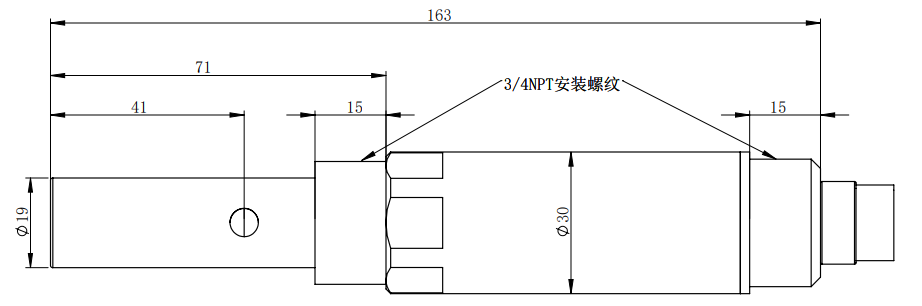 DDM-206（量程：0～200.0μS/cm）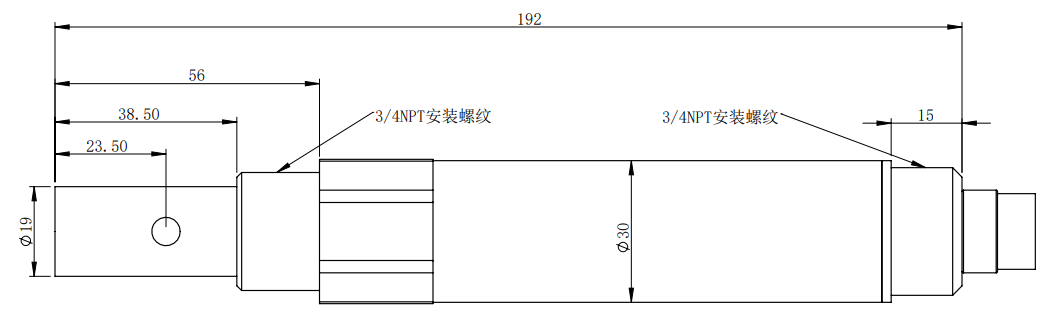 DDM-206（量程：0～5000μS/cm）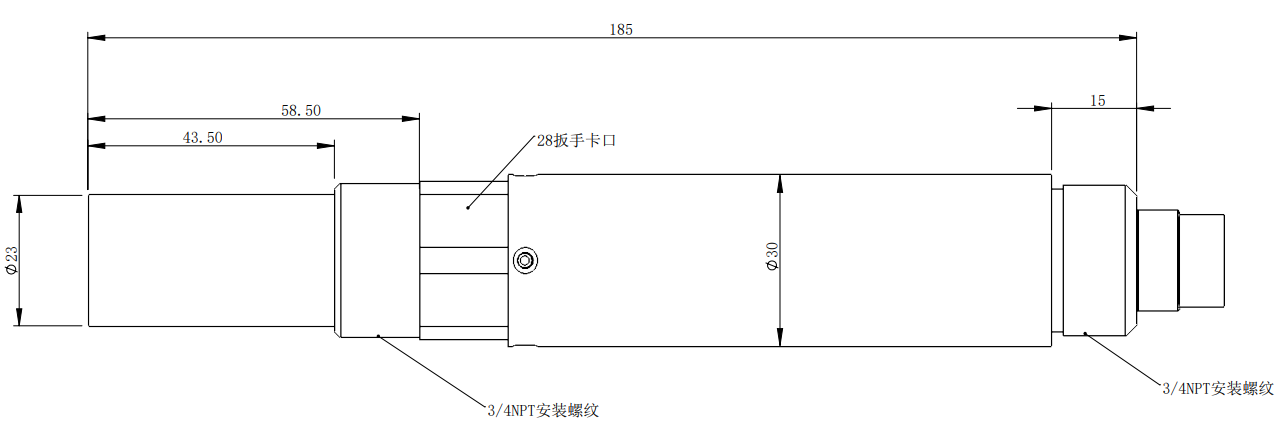 注：传感器接头为M16-5芯防水接头公头DDM-206（量程：0～200.0mS/cm）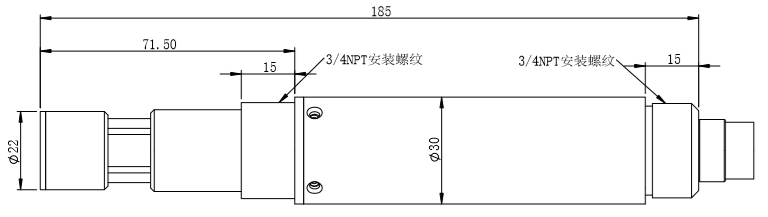 注：传感器接头为M16-5芯防水接头公头安装和电气连接安装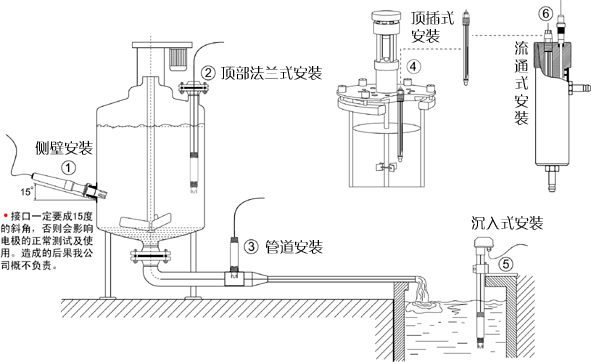 注意：DDM-206A-1.0和DDM-206A/206S-SI安装测试时离容器的底部和侧壁至少2 cm。电气连接线缆为4芯双绞屏蔽线，线序定义：红色线—电源线（12～24VDC）黑色线—地线（GND）蓝色线—485A白色线—485B通电前应仔细检查接线顺序，避免因接线错误而造成不必要的损失。接线说明：考虑到线缆长期浸泡在水中（包括海水）或暴露在空气中，所有接线处均要求做防水处理，用户线缆应具有一定的防腐蚀能力。维护和保养使用和保养常规的电极需要进行周期性的清洗和校准，保养周期由客户根据自己的工况来决定。常规电极的清洗方法：用软毛刷清除附着物（注意避免划伤电极表面），再用蒸馏水清洗，之后进行校准操作。电感式电极的清洗方法：电感式电极基本属于免维护，外壳的污染或轻度结垢不影响其正常工作。如需清洗，用软毛刷或砂纸清除附着物，再用蒸馏水清洗，之后进行校准操作。由于电感式电极常工作在易结垢或脏污的环境中，清洗时可适当的加大力度。轻微划伤电极表面不影响电极的正常工作，但要避免穿透电极的外壳。校准零点校准用蒸馏水冲洗传感器，用滤纸将液体吸干。将传感器接通电源竖直放置在空气中，静置约3分钟，待数值稳定后，进行零点校准。校准指令详见附录。b）斜率校准将传感器垂直放置于标准溶液（20%满量程—满量程）中，注意传感器离容器的底部和侧壁至少2 cm，进行斜率校准。校准指令详见附录。质量和服务质量保证质检部门有规范的检验规程，具备先进完善的检测设备和手段，并严格按照规程检验，对产品做72小时老化实验、稳定性实验，不让一支不合格产品出厂。收货方对不合格率达到2%的产品批次直接退回，所有产生的费用由供货方承担。检测标准参考供货方提供的产品说明。保证货源数量和出货速度。配件和备件此产品包括：传感器1支说明书1份合格证1张线缆1根（5米）售后服务承诺本公司提供自销售日起一年内的本机售后服务，但不包括不当使用所造成的损坏，若需要维修或调整，请寄回，但运费需自负，寄回时需确定包装良好以避免运送途中损坏，本公司将免费维修仪器的损坏。附录  数据通讯数据格式Modbus通信默认的数据格式为： 9600、n、8、1（波特率9600bps、1个起始位、8个数据位、无校验、1个停止位）。波特率等参数可以定制。信息帧格式（xx代表一个字节）读数据指令帧：01        03       xx    xx       xx    xx        xx  xx地址    功能码    寄存器地址     寄存器数量    CRC校验码（低字节在前）读数据应答帧：01        03        xx            xx……xx        xx  xx地址    功能码    字节数         应答数据      CRC校验码（低字节在前）写数据指令帧：01        06       xx    xx       xx    xx        xx  xx地址    功能码    寄存器地址     写入数据      CRC校验码（低字节在前）写数据应答帧（同写数据指令帧）：01        06       xx    xx       xx    xx	      xx  xx地址    功能码    寄存器地址     写入数据      CRC校验码（低字节在前）寄存器地址注意：寄存器地址为根据Modbus协议定义的带寄存器类型的寄存器起始地址（括号中的16进制表示的实际的寄存器起始地址）。更改传感器地址时，返回指令中的传感器地址为更改后的新地址。读取数据时返回测量值的数据定义：xx 	xx	           xx	xx	              xx   xx	        xx   xx2字节测量值   	 2字节测量值小数位数      2字节温度值  	2字节温度小数位数数据类型默认为：双字节整型，高字节在前；其他如浮点数类型可选。命令示例测量指令作用：获取传感器测量的电导率和温度；温度的单位为摄氏度，电导率的单位为mS/cm(或uS/cm)；请求帧：01 03 00 00 00 04 44 09应答帧：01 03 0C 01 02 00 01 00 B0 00 01 00 A5 00 01 35 73读数示例：如：电导率值 01 02 表示十六进制读数电导率值，00 01 表示电导率数值带1位小数点(小数点和量程有关），转换成十进制数值为25.8。温度值00 B0 表示十六进制读数温度值，00 01表示温度数值带1位小数点，转换成十进制数值为17.6。TDS值00 A5表示十六进制读数TDS值，00 00表示温度数值没有小数点，转换成十进制数值为165。校准指令零点校准作用：设定传感器的电导率零点校准值；此处零点校准在空气中进行；请求帧：01 06 10 00 00 00 8D 0A 应答帧：01 06 10 00 00 00 8D 0A 斜率校准作用：设定传感器的电导率斜率校准值；此处斜率值以实际标准溶液数值为准，以50mS/cm为示例参看校准；请求帧：01 06 10 04 01 F4 CC DC应答帧：01 06 10 04 01 F4 CC DC设置设备ID地址作用：设置传感器的Modbus设备地址；将传感器地址01改为06，范例如下请求帧：01 06 20 02 00 06 A3 C8 应答帧：01 06 20 02 00 06 A3 C8 错误响应如果传感器不能正确执行上位机命令，则会返回如下格式信息：CODE：01 – 功能码错03 – 数据错COM：接收到的功能码型号DDM-206DDM-206原理电极法电极法量程范围和分辨率0～20 μS/cm（TDS 0-10 mg/L)0.01量程范围和分辨率0～200 μS/cm（TDS 0-100 mg/L)0.1量程范围和分辨率0～5000 μS/cm（TDS 0-3000 mg/L)1量程范围和分辨率0～200 mS/cm0.1精度±1.5%；±0.3℃±1.5%；±0.3℃响应时间（T90）＜10s＜10s最低检出限0.2mS/cm（0-200mS/cm）0.2mS/cm（0-200mS/cm）最低检出限0.1mS/cm（0-100mS/cm）0.1mS/cm（0-100mS/cm）最低检出限2uS/cm（0-5000uS/cm）2uS/cm（0-5000uS/cm）校准方式两点校准两点校准清洁方式//温度补偿自动温度补偿(Pt1000)自动温度补偿(Pt1000)输出方式RS-485(Modbus RTU)RS-485(Modbus RTU)存储温度-5～65℃-5～65℃工作条件0～60℃，≤0.6MPa0～60℃，≤0.6MPa外壳材质POMPOM安装方式投入式安装，3/4 NPT 投入式安装，3/4 NPT 功耗0.2W@12V0.2W@12V供电12～24V DC12～24V DC防护等级IP68IP68寄存器地址名称说明寄存器个数访问方式40001(0x0000)测量值+温度+TDS6个双字节整数，分别为测量值、测量值小数位数、温度值、温度值小数位数、TDS值、TDS值小数位数。6（12字节）读44097(0x1000)零点校准在空气中校准，写入数据为0。读出数据为零点偏移量。1（2字节）写/读44101(0x1004)斜率校准在已知的标准溶液（20%满量程—满量程)中校准，满量程为0～20μS/cm写入数据为标准溶液实际值×100；满量程为0～200μS/cm写入数据为标准溶液实际值×10；满量程为0～5000μS/cm写入数据为标准溶液实际值；满量程为0～200mS/cm写入数据为标准溶液实际值×10；读出数据为斜率值×1000。1（2字节）写/读44113(0x1010)温度校准在溶液中校准，写入数据为实际温度值×10；读出数据为温度校准偏移量×10。1（2字节)写/读44115（0x1012）TDS系数默认0.64，用户根据实际水体情况可修改。1（2字节)写/读48195(0x2002)传感器地址默认为1，写入数据范围1-255。（200mS/cm地址为2）1（2字节）写/读48225(0x2020)重置传感器校准值恢复默认值，写入数据为0。注意：传感器重置后需再次校准方可使用。1（2字节）写电导率值温度值TDS值01 02 00 0100 B0 00 0100 A5 00 00定义地址功能码CODECRC校验数据ADDRCOM+80HxxCRC 16字节数1112